				Juniorijäsenhakemus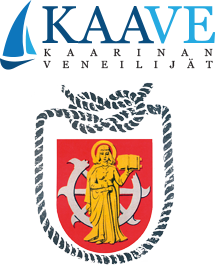 Sukunimi:Etunimet:Syntymäaika:LähiosoitePostinro / toimipaikkaPuhelin:Sähköposti:Huoltajan nimi:Huoltajan puhelin:Huoltajan sähköposti:Juniorin veneilykokemusAlle 1 vuotta 2–5 vuotta Yli 5 vuotta Toiveita seuran toiminnalleMistä kuulit KaaVe:sta?Ystävältä/tutulta Some Netti Palautus sähköpostiinkaave.kaave@gmail.com